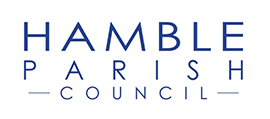 Council MeetingAgendaHamble Parish Council, Parish Office, 2 High Street, Hamble, Southampton SO31 4JETo the MEMBERS OF Full Council, you are hereby summoned to attend the Council Meeting - revised date due to Bank Holiday on Tuesday, April 11, 2023, at 19:00 - 21:30 in the ROY UNDERDOWN PAVILION BARON ROAD HAMBLE; Meeting Room for the transaction of business as set out in the agenda below.
This meeting is open to members of the public. If you wish to participate you should contact the Clerk at Parish Office via clerk@hambleparishcouncil.gov.uk
Minute reference for the meeting will follow the following format +item number.
AGENDA
Chair's announcements - Chris Ayres's retirement
To approve apologies for absence
Dispensations and Interests 
Approve Minutes of the 13th of March 2023 
Update on the application.  Please note Steve Tilbury will not be at the meeting. 
Discuss the main detail of HPC's deputation presentation
Action Plan for the week the report is published.  
Issues arising from the last meeting for consideration.  
Letter to resident attached for information and next steps. 
This was raised as a community interest item by Cllr Thompson at the last meeting and has been included in the April newsletter.  Residents have been asked to identify areas of concern and report back.  Thanks to Cllr Cross for following this up.  Grant Request from Citizens Advice Eastleigh. 
To recommend to council to enter a contract with YU Energy for the provision of gas from May 2023 for a period of 12 months.  The supplier represents the lowest of three quotes. To recommend to Council to enter into a forty seven month contract for the lease and maintenance of an e-transit at a monthly charge of £773.93 + vat.  There is a lead in period of about 8 months. The contract will be with ALD Automotive Limited (trading as Ford lease).
To extend the Worknest contract for a further period.  Details set out in the attached document.  This contract has been exempted from market testing under section 11.1 9 ii of the Council's Financial Regulations due to the specialist knowledge that has developed with them over the current contract period.   
Attached it the schedule for the recruitment of a Clerk/RFO and alternative options and timescales if needed.  
To include noting the movement of £20,000 from the EBC Loan to the current account on March 30th 2023.  
Also to approve a minor change to the fees and charges to reduce the cost from £400 to £150 for people wishing to remove/maintain tablets or headstones in the cemetery.  The move is to encourage people to maintain graves in a safe condition. 
To consider passing a resolution under section 100a(4) of the local government act 1972 in respect of the following item(s) of business on the grounds that it is/they are likely to involve the disclosure of exempt information as defined in paragraphs 1, 2, 3 of part 1 of schedule 12a of the act. the schedule 12a categories have been amended and are now subject to the public interest test, in accordance with the freedom of information act 2000. this came into effect on 1st March 2006. it is considered that the following items are exempt from disclosure and that the public interest in not disclosing the information outweighs the public interest in disclosing the information.  Dated: Tuesday, 04 April 2023Signed: Amanda Jobling, Clerk,Hamble Parish Council, Parish Office, 2 High Street, Hamble, Southampton SO31 4JE. 023 8045 3422.1 Welcome2 Approve Minutes3 Public Participation4 Future of Hamble Airfield - Cemex4.1 Future of Hamble Airfield - Update on Statutory consultees4.2 Future of Hamble Airfield - Purpose of the meeting 19th April 20235 Follow up - Council meeting  13th March 20235.1 Action on Hamble Foreshore and Conservation Area - update5.2 Dog control orders6 Grants - Section 1377 Recommendations from Committees and Working Groups7.1 Asset Management Committee7.2 Personnel Working Group7.3 Recruitment Working Group8 Finance, bank reconciliation and payments for March 20239 Exempt Business10 Personnel Working Group - Staffing issues